IONA COLLEGE UNIFORM SHOPYEAR 10 BOOKLIST 2023Return Form to Reception or Uniform Shop Email: uniformshop@iona.qld.edu.au / Phone: 3893 8863Student Name: ……………………………………………………………………………………………………………………………………………...........................................…Parent Name: ………………………………………………………………………………………………………………………………………………...................................…Phone: ……………………………………… Email: ………………………………………………………………………………………………………...........................................…Credit Card Details: ………......…..…/……......…..………/…........…………/…….....…..……. EXP: …..........................    Master     Visa	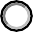 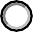 Signature: ………………………………………………………………………………………………………………………………………………............................................…………TEXTBOOK HIREAll textbooks required by Year 10 students are either provided digitally on their laptop or hired to them by Iona and are available on the first day of school in 2023. At the end of the academic year, these books are then returned by the student in good condition. If the books hired out are not returned or are damaged, the cost of replacing these textbooks is billed to the family.DIGITAL DATA NEEDSYear 10 students are part of the Student Laptop Program. This includes a One Drive account that provides effectively unlimited online (cloud) data storage. As a result, students are encouraged to maintain their digital schoolwork in their One Drive. Data is accessible from other laptops, computers and other devices. It is further recommended that an external hard drive or home network storage solution be used to maintain a backup location of any critical schoolwork.Any personal data such as music, videos or photographs needs to be backed up to the home backup location. The college accepts no responsibility for personal data on student laptops. There is no need for students to own or bring a USB memory stick/thumb drive to school.TICK HERE IF YOU REQUIRE THE COMPLETE GENERAL STATIONERY - $78.60CROSS OUT ITEMS NOT REQUIRED AND ADD NEW TOTAL. Refer to page 2 for additional requirements for individual subjects. Please place your order by Friday 4th November 2022.Orders can be collected once you have received a confirmation email or SMSLiquid Paper Correction Fluid in any form and any solvent based Marking Pen is NOT to be used at Iona College.Orders can be collected once you have received a confirmation email or SMS.GENERAL STATIONERY REQUIREMENTSFOR ALL SUBJECTSQTYREQORDERQTYITEMPRICE/PER ITEMSUB TOTALTOTAL4Biro – Fine Blue (Not Felt Tip Variety)$0.60$2.404Biro – Fine Red (Not Felt Tip Variety)$0.60$2.402Correction Tape$3.00$6.001Coloured Pencils 12 Packet$4.00$4.002Eraser$0.50$1.001Glue Stick$3.00$3.004Pencil - HB$0.30$1.204Highlighter (4 colours)$1.00$4.001Pencil Sharpener (Barrel style)$2.00$2.001Scissors$3.00$3.001Wooden Ruler - 30cm (Not Metal)$1.00$1.001Wired Earphones$15.00$15.006A4 Display Book$2.00$12.008Manilla Folder (Assessment Work)$0.20$1.6010A4 Exercise Book (96 page)$2.00$20.00Total Cost of General Stationery$78.60ADDITIONAL SUBJECT REQUIREMENTSSome subjects require no extra stationery. Those requirements are listed in general stationery.ADDITIONAL SUBJECT REQUIREMENTSSome subjects require no extra stationery. Those requirements are listed in general stationery.ADDITIONAL SUBJECT REQUIREMENTSSome subjects require no extra stationery. Those requirements are listed in general stationery.ADDITIONAL SUBJECT REQUIREMENTSSome subjects require no extra stationery. Those requirements are listed in general stationery.ADDITIONAL SUBJECT REQUIREMENTSSome subjects require no extra stationery. Those requirements are listed in general stationery.ADDITIONAL SUBJECT REQUIREMENTSSome subjects require no extra stationery. Those requirements are listed in general stationery.ADDITIONAL SUBJECT REQUIREMENTSSome subjects require no extra stationery. Those requirements are listed in general stationery.ADDITIONAL SUBJECT REQUIREMENTSSome subjects require no extra stationery. Those requirements are listed in general stationery.ADDITIONAL SUBJECT REQUIREMENTSSome subjects require no extra stationery. Those requirements are listed in general stationery.ADDITIONAL SUBJECT REQUIREMENTSSome subjects require no extra stationery. Those requirements are listed in general stationery.QTYREQQTYREQORDERQTYORDERQTYITEMPRICE/ PERITEMPRICE/ PERITEMSUB TOTALSUB TOTALTOTALEnglishEnglishEnglishEnglishEnglishEnglishEnglishEnglishEnglish11Australian Oxford Pocket Dictionary (Retain from previous year)$15.00 $15.00 $15.00 $15.00 JapaneseJapaneseJapaneseJapaneseJapaneseJapaneseJapaneseJapaneseJapaneseJapanese11Document Wallet$2.00$2.00$2.00$2.00General/Essential MathematicsGeneral/Essential MathematicsGeneral/Essential MathematicsGeneral/Essential MathematicsGeneral/Essential MathematicsGeneral/Essential MathematicsGeneral/Essential MathematicsGeneral/Essential MathematicsGeneral/Essential Mathematics11Scientific Calculator (From year 9)$32.00$32.00$32.00$32.0011Maths Set$5.00$5.00$5.00$5.00Mathematical MethodsMathematical MethodsMathematical MethodsMathematical MethodsMathematical Methods11Graphics Calculator (Model TI84plusCE)$220.00$220.00$220.00$220.0011Calculator Cover (Recommended)$8.95$8.95$8.95$8.9511Maths Set$5.00$5.00$5.00$5.00DesignDesignDesignDesignDesignDesignDesignDesignDesign1Design Kit (Inc; Case,2x Copic Ciao, 2x 4H Pencil, 4x Pastel Highlighter, Sharpie Fine Liner 0.4mm, Artline 210 0.6mm, Staedtler Triplus 0.3mm Silver Grey, 3x Sharpie S-Gel 0.7mm Retractable Gel Pen.)Design Kit (Inc; Case,2x Copic Ciao, 2x 4H Pencil, 4x Pastel Highlighter, Sharpie Fine Liner 0.4mm, Artline 210 0.6mm, Staedtler Triplus 0.3mm Silver Grey, 3x Sharpie S-Gel 0.7mm Retractable Gel Pen.)Design Kit (Inc; Case,2x Copic Ciao, 2x 4H Pencil, 4x Pastel Highlighter, Sharpie Fine Liner 0.4mm, Artline 210 0.6mm, Staedtler Triplus 0.3mm Silver Grey, 3x Sharpie S-Gel 0.7mm Retractable Gel Pen.)$50.00$50.00$50.00MusicMusicMusicMusicMusicMusicMusicMusicMusic11A4 Music Book $2.70$2.70$2.70$2.7011Earphones (supplied in general stationery)$15.00$15.00$15.00$15.00Physical Science / Life SciencePhysical Science / Life SciencePhysical Science / Life SciencePhysical Science / Life SciencePhysical Science / Life SciencePhysical Science / Life SciencePhysical Science / Life SciencePhysical Science / Life SciencePhysical Science / Life SciencePhysical Science / Life Science11Scientific or Graphics CalculatorDramaDramaDramaDramaDramaDramaDramaDramaDrama11A5 Exercise Book (48 page)$0.70$0.70$0.70$0.7011A4 Clear Plastic Document Wallet with Button$1.50$1.50$1.50$1.50Art & FilmArt & FilmArt & FilmArt & FilmArt & FilmArt & FilmArt & FilmArt & FilmArt & Film112B Pencil$1.00$1.00$1.00$1.0011 4B Pencil$1.00$1.00$1.00$1.0011 A2 Art Carry Case$16.00$16.00$16.00$16.001132GB Micro SD card with Macro Adaptor$15.00$15.00$15.00$15.00Total General Stationery$78.60$78.60Total Additional SubjectRequirementsNEW TOTAL